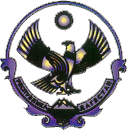 А Д М И Н И С Т Р А Ц И ЯМУНИЦИПАЛЬНОГО РАЙОНА «СЕРГОКАЛИНСКИЙ РАЙОН» РЕСПУБЛИКИ ДАГЕСТАНул.317 Стрелковой дивизии, д.9, Сергокала, 368510,E.mail  sergokalarayon@e-dag.ru тел/факс: (230) 2-33-40, 2-32-42ОКПО 04047027, ОГРН 1070548000775, ИНН/КПП 0527001634/052701001П О С Т А Н О В Л Е Н И Е№358	                      	       от 15.12.2021 г.Об утверждении Положения о создании условий для обеспечения услугами связи на территории МР «Сергокалинский район»В соответствии с п. 18 ч. 1 ст. 15 Федерального закона от 6 октября 2003 года № 131-ФЗ «Об общих принципах организации местного самоуправления в Российской Федерации» и п. 21 ст. 6 Устава МР «Сергокалинский район», Администрация МР «Сергокалинский район»постановляет:Утвердить Положение о создании условий для обеспечения услугами связи на территории МР «Сергокалинский район» (прилагается).Настоящее постановление вступает в силу со дня его официального опубликования на сайте Администрации МР «Сергокалинский район».Опубликовать настоящее постановление на официальном сайте Администрации МР «Сергокалинский район».Контроль за исполнением настоящего постановления возложить на Умарова З.Б. – заместителя Главы Администрации МР «Сергокалинский район.Глава								   М.ОмаровУтвержденопостановлением АдминистрацииМР «Сергокалинский район»№358  от 15.12.2021 г.ПОЛОЖЕНИЕо создании условий для обеспечения услугами связи на территории МР «Сергокалинский район»1. Общие положения1.1. Положение о создании условий для обеспечения услугами связи на территории МР «Сергокалинский район» (далее – Положение) разработано в целях реализации полномочий по решению вопросов местного значения в соответствии с Федеральным законом от 7 июля 2003 г. № 126-ФЗ «О связи», Федеральным законом от 6 октября 2003 года № 131-ФЗ «Об общих принципах организации местного самоуправления в Российской Федерации», Приказом Минкомсвязи России от 19 августа 2020 г. № 403 «Об утверждении перечня населенных пунктов с населением от ста до пятисот человек, в которых должны быть установлены точки доступа, в том числе точки доступа, которые должны быть оборудованы средствами связи, используемыми для оказания услуг подвижной радиотелефонной связи», Уставом МР «Сергокалинский район». 1.2. Положение определяет цели и задачи, а также полномочия Администрации МР «Сергокалинский район» в сфере регулирования отношений, связанных с созданием условий для обеспечения услугами связи на территории МР «Сергокалинский район».1.3. Под «созданием условий» понимается комплекс мероприятий, осуществляемых Администрацией МР «Сергокалинский район» в пределах своей компетенции по содействию в обеспечении услугами связи на территории МР «Сергокалинский район». 1.4. Основной целью создания условий для обеспечения услугами связи является содействие в развитии инфраструктуры связи и бесперебойное обеспечение населения услугами связи на территории МР «Сергокалинский район». 1.5. Основными задачами по созданию условий для обеспечения услугами связи являются:1) содействие операторам связи и предприятиям, оказывающим услуги связи, в целях повышения качества предоставляемых услуг;2) создание условий для расширения видов и объема услуг связи;3) создание условий для обеспечения доступности услуг связи на территории МР «Сергокалинский район»;4) содействие в создании на территории МР «Сергокалинский район» соответствующих экстренных оперативных служб и обеспечении круглосуточного вызова указанных служб через средства связи в соответствии с действующим законодательством;5) иные цели и задачи, предусмотренные отраслевыми нормативными правовыми актами Российской Федерации.2. Основные полномочия Администрации МР «Сергокалинский район» по созданию условий для обеспечения услугами связи2.1. К полномочиям Администрации МР «Сергокалинский район» относятся:1)  принятие нормативных правовых актов по вопросам создания условий для обеспечения услугами связи в рамках компетенции, определенной действующим законодательством;2) установление объемов финансирования, необходимого для создания условий по обеспечению услугами связи при принятии бюджета МР «Сергокалинский район» на очередной финансовый год;3) координация взаимодействия с уполномоченными органами и лицами, участвующими в обеспечении деятельности по оказанию услуг связи;4) содействие предприятиям, учреждениям и организациям, в ведении которых находятся линии и сооружения связи, линии и сооружения радиофикации, в предупреждении повреждений этих линий и сооружений, а также в обеспечении обязательного выполнения всеми юридическими и физическими лицами требований Правил охраны линий и сооружений связи Российской Федерации.5) определение состава и структуры объектов связи – сооружений связи, в том числе линейно-кабельных сооружений, отдельных помещений для размещения средств связи, а также необходимых мощностей в инженерных инфраструктурах для обеспечения функционирования средств связи при планировании и застройке территории МР «Сергокалинский район»; 6) содействие организациям связи, оказывающим универсальные услуги связи, в получении и (или) строительстве сооружений связи и помещений, предназначенных для оказания универсальных услуг связи;7) участие в реализации иных мероприятий, направленных на создание, развитие, эксплуатацию сетей связи и сооружений связи на территории МР «Сергокалинский район»;8) рассмотрение обращений граждан и организаций по вопросам оказания услуг связи;9) осуществление иных полномочий в соответствии с действующим законодательством.3. Финансовое обеспечение расходов на создание условий для обеспечения услугами связи.3.1. Реализация полномочий по созданию условий для обеспечения услугами связи является расходным обязательством МР «Сергокалинский район».3.2. Финансирование расходов на создание условий для обеспечения услугами связи осуществляется в пределах средств, предусмотренных в бюджете МР «Сергокалинский район».3.3. Для финансирования расходов на создание условий для обеспечения услугами связи могут быть использованы иные источники в соответствии с действующим законодательством.